Fabas Luce 3550-30-102 - LED Lampa stołowa ściemnialna IDEAL LED/10W/230V 3000-6000K biała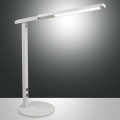 ProducentFabas LuceMateriałMetalKolorBiałyGniazdoZintegrowane źródło LEDLiczba żarówek1Żarówka w komplecieTak (LED)Barwa światłaCiepła biel; Neutralna biel; Zimna bielTemperatura barwowa4000; 5000; 6000; 3000Moc wejściowa źródła10 WOdpowiednik klasycznej żarówki70 WMaksymalna moc wejściowa źródła10 WCałkowity strumień świetlny1000 lmMaksymalna moc wejściowa światła10 WFunkcjaPrzełącznik umieszczony na korpusie lampy; Technologia LED; Ściemnianie krok po krokuWysokość690 mmSzerokość150 mmDługość380 mmWaga1,24 kgSposób podłączeniaDo gniazdkaTyp wtyczki elektrycznejCStopień ochrony (IP)IP20Napięcie230 VKlasa ochrony przed porażeniem prądem elektrycznym2Okres gwarancyjny36 miesięcy